Miteinander gehen             Zueinander stehen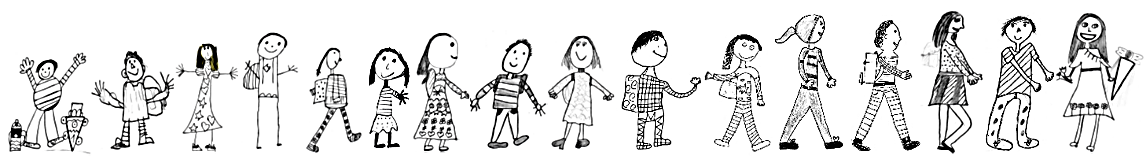 Hörmann-Grundschule MauerstettenKirchplatz 787665 MauerstettenTel: 08341 / 2506Fax: 08341 / 960 31 74   schule@mauerstetten.deListe der Elternbeiräte im Schuljahr 2022/23Als Vorsitzende wurde gewählt:Stellvertreterin istAls Schriftführerin wurde gewählt:	Frau				Im Oberried 7		          90 88 991	Stefanie Seidl			87665 MauerstettenAls Elternbeiräte wurden gewählt:FrauAnke Bögle-MaierIsergebirgsstraße 487665 Mauerstetten 7152935FrauMartina BurgerIm Oberried 987665 Mauerstetten  90 88 13 61FrauAnke Bögle-MaierIsergebirgsstraße 487665 Mauerstetten 715 29 35Klasse 2bFrauMartina BurgerIm Oberried 987665 Mauerstetten 908 13 61Klasse 2aFrauStefanie SeidlIm Oberried 787665 Mauerstetten 90 88 991Klasse 2a FrauNicole SchmidTalfeldstraße 187665 Steinholz 71 59 793Klasse 2aFrauMartina SchweigerAm Wildanger 787665 Mauerstetten 71 55 392Klasse 2aFrauBirgit BergmannAm Dorfanger 987665 Mauerstetten 9 88 33 6Klasse 2bHerrOlaf JungIm Oberried 1187665 Mauerstetten99 19 18Klasse 1aFrauStefanie HornSchwarzbrunnweg 287665 Steinholz 9 55 76 94Klasse 2bFrauBettina MüllerMolkereistraße 1c87665 Mauerstetten 99 34 855Klasse 3bHerrChristopher HeckerAm Wildanger 187665 Mauerstetten0170-5800703Klasse 3a